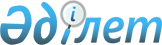 Об утверждении Правил оказания платных видов деятельности по реализации товаров (работ, услуг) Академией правоохранительных органов при Генеральной прокуратуре Республики Казахстан и расходования ею денег от реализации товаров (работ, услуг)Приказ Генерального Прокурора Республики Казахстан от 10 декабря 2018 года № 135. Зарегистрирован в Министерстве юстиции Республики Казахстан 11 декабря 2018 года № 17918.
      В соответствии с пунктом 2 статьи 70 Бюджетного кодекса Республики Казахстан от 4 декабря 2008 года и пунктом 3 статьи 63 Закона Республики Казахстан от 27 июля 2007 года "Об образовании" ПРИКАЗЫВАЮ:
      1. Утвердить прилагаемые Правила оказания платных видов деятельности по реализации товаров (работ, услуг) Академией правоохранительных органов при Генеральной прокуратуре Республики Казахстан и расходования ею денег от реализации товаров (работ, услуг). 
      2. Академии правоохранительных органов при Генеральной прокуратуре Республики Казахстан в установленном законодательством Республики Казахстан порядке обеспечить:
      1) государственную регистрацию настоящего приказа в Министерстве юстиции Республики Казахстан;
      2) в течение десяти календарных дней со дня государственной регистрации настоящего приказа направление его копии на казахском и русском языках в Республиканское государственное предприятие на праве хозяйственного ведения "Республиканский центр правовой информации" Министерства юстиции Республики Казахстан для официального опубликования и включения в Эталонный контрольный банк нормативных правовых актов Республики Казахстан;
      3) размещение настоящего приказа на интернет-ресурсе Генеральной прокуратуры Республики Казахстан.
      3. Контроль за исполнением настоящего приказа возложить на курирующего заместителя Генерального Прокурора Республики Казахстан.
      4. Настоящий приказ вводится в действие по истечении десяти календарных дней после дня его первого официального опубликования. 
      СОГЛАСОВАН"Министр образования и науки
      Республики КазахстанЕ. Сагадиев"__" __________ 2018 года
      "СОГЛАСОВАН"Министр финансовРеспублики КазахстанА. Смаилов"__" __________ 2018 года Правила оказания платных видов деятельности по реализации товаров (работ, услуг) Академией правоохранительных органов при Генеральной прокуратуре Республики Казахстан и расходования ею денег от реализации товаров (работ, услуг) Глава 1. Общие положения
      1. Настоящие Правила оказания платных видов деятельности по реализации товаров (работ, услуг) Академией правоохранительных органов при Генеральной прокуратуре Республики Казахстан и расходования ею денег от реализации товаров (работ, услуг) определяют порядок оказания платных видов деятельности по реализации товаров (работ, услуг) Академией правоохранительных органов при Генеральной прокуратуре Республики Казахстан (далее – Академия) и расходования ею денег от реализации товаров (работ, услуг). Глава 2. Порядок оказания платных видов деятельности по реализации товаров (работ, услуг)
      2. Академия реализует на платной основе с заключением договора об оказании платных услуг соответствующие товары (работы, услуги), предусмотренные статьей 63 Закона Республики Казахстан от 27 июля 2007 года "Об образовании".
      3. К платным видам деятельности Академии по реализации товаров (работ, услуг) относятся:
      1) разработка, реализация дополнительных образовательных программ (профессиональная подготовка, переподготовка и повышение квалификации, подготовка к вступительным экзаменам), в том числе для иностранцев;
      2) проведение научных исследований и опытно-конструкторских работ;
      3) разработка и (или) реализация учебно-методической, издательской и полиграфической продукции;
      4) реализация программ послевузовского образования сверх требований государственных общеобразовательных стандартов, в том числе сдача пререквизитов и постреквизитов, защита диссертации докторантов других гражданских высших учебных заведений на платной основе, а также для иностранцев;
      5) реализация материалов выставок, семинаров, конференций, совещаний, форумов, симпозиумов, курсов, тренингов, круглых столов, а также организация, проведение указанных мероприятий (в том числе онлайн проведения) либо участие в таких мероприятиях в качестве лектора.
      Сноска. Пункт 3 – в редакции приказа Генерального Прокурора РК от 14.02.2023 № 57 (вводится в действие по истечении десяти календарных дней после дня его первого официального опубликования).


      4. Академия размещает информацию с указанием перечня реализуемых товаров (работ, услуг) и цен на них в средствах массовой информации, на ведомственном интернет-ресурсе и в специально отведенном месте на территории (помещении) Академии.
      5. Академия реализует товары (работы, услуги) физическим и юридическим лицам на основании письменного заявления, регистрируемого в журнале учета регистрации заявлений физических и юридических лиц по оказанию платных услуг по форме, согласно приложению к настоящим Правилам.
      6. Взаимоотношения, в том числе форма оплаты, по реализации товаров (работ, услуг) на платной основе между Академией и физическими или юридическими лицами регулируются договором в соответствии с Гражданским кодексом Республики Казахстан от 27 декабря 1994 года.
      7. Оплата за реализацию товаров (работ, услуг) производится в безналичной форме путем перечисления денежных средств на контрольный счет наличности платных услуг Академии. Глава 3. Порядок расходования Академией денег от реализации товаров (работ, услуг)
      8. Средства, поступающие от оказания платных видов деятельности по реализации товаров (работ, услуг) Академии расходуются в соответствии с планами поступлений и расходов денег от реализации товаров (работ, услуг) Академии, которые составляются в порядке, утвержденном приказом Министра финансов Республики Казахстан от 4 декабря 2014 года № 540 "Об утверждении Правил исполнения бюджета и его кассового обслуживания" (зарегистрирован в Реестре государственной регистрации нормативных правовых актов под № 9934).
      9. Денежные средства, поступающие от реализации товаров (работ, услуг), расходуются по следующим направлениям:
      1) приобретение расходных материалов, оборудования и программного обеспечения для проведения исследований;
      2) приобретение расходных материалов и оборудования в целях изготовления издательской и полиграфической продукции;
      3) приобретение учебных пособий, наглядных материалов, а также оборудования, технических средств обучения для организации учебного процесса;
      4) подготовка публикаций и опубликование результатов научных исследований, диссертационных исследований докторантов;
      5) оплата услуг научных лабораторий и организаций, необходимых для выполнения исследований, в том числе организационные взносы для участия в конференциях;
      6) оплата услуг редактора, корректора, дизайнера, верстальщика переводчика (на государственный и иностранные языки) в рамках проведения научных исследований, разработки учебно-методических пособий (методических, практических рекомендаций), подготовки макетов ведомственных журналов;
      7) аренда помещений, оборудования, техники для проведения исследований;
      8) содержание оборудования и техники, используемых в процессе исследований;
      9) вознаграждение за труд руководителя и членов исследовательской группы, участвующих в проведении научного исследования, членов редакционных коллегий ведомственных журналов, включая начисление всех налогов и других обязательных платежей в бюджет;
      10) вознаграждение труда работников Академии, а также оплата услуг специалистов, привлекаемых для реализации услуг и работ на платной основе;
      11) проведение научно-образовательных мероприятий (конференций, семинаров, круглых столов), включая организацию кофе-брейков, приобретение сувенирной, геральдической продукции, памятных подарков;
      12) оплата банковских услуг в рамках проведения научных исследований;
      13) укрепление учебно-материальной базы;
      14) организация учебного процесса по дополнительным учебным программам, проведение обучающих тренингов, семинаров;
      15) издание учебных, научных и методических материалов, ведомственных журналов Академии;
      16) повышение квалификации сотрудников Академии;
      17) командировочные расходы, в том числе международные, в пределах норм возмещения командировочных расходов, установленных Постановлением Правительства Республики Казахстан от 11 мая 2018 года № 256 "Об утверждении Правил возмещения расходов на служебные командировки за счет бюджетных средств, в том числе в иностранные государства";
      18) изготовление видеороликов, видеофильмов, аудиозаписей;
      19) покрытие расходов на питание участников научно-образовательных мероприятий, соревнований, олимпиад, в том числе международных;
      20) оплата транспортных услуг;
      21) приобретение электронных коллекций и баз данных для пополнения библиотечных фондов;
      22) рецензирование, корректировка, редакторская вычитка научных трудов, пособий, макетов ведомственных журналов, изданий.
      Сноска. Пункт 9 – в редакции приказа Генерального Прокурора РК от 14.02.2023 № 57 (вводится в действие по истечении десяти календарных дней после дня его первого официального опубликования).


      10. Учет поступления и расходования денег, получаемых Академией от реализации товаров (работ, услуг), осуществляется в порядке, утвержденном приказами Министра финансов Республики Казахстан от 3 августа 2010 года № 393 "Об утверждении Правил ведения бухгалтерского учета в государственных учреждениях" (зарегистрирован в Реестре государственной регистрации нормативных правовых актов № 6443) и от 1 августа 2017 года № 468 "Об утверждении форм и правил составления и представления финансовой отчетности" (зарегистрирован в Реестре государственной регистрации нормативных правовых актов № 15594). Журнал учета регистрации заявлений физических и юридических лиц по оказанию платных услуг
					© 2012. РГП на ПХВ «Институт законодательства и правовой информации Республики Казахстан» Министерства юстиции Республики Казахстан
				
      Генеральный ПрокурорРеспублики Казахстан 

К. Кожамжаров
Утверждены
приказом Генерального Прокурора
Республики Казахстан
10 декабря 2018 года № 135Приложение 
к Правилам оказания платных видов деятельности 
по реализации товаров (работ, услуг) Академией правоохранительных 
органов при Генеральной прокуратуре Республики Казахстан 
и расходования ею денег от реализации товаров (работ, услуг) Форма
Регистра-ционный №
Дата принятия
Фамилия, имя, отчество (при наличии) заявителя или фамилия, имя, отчество (при наличии) его уполномоченного представителя
Вид деятельности по реализации товаров (работ, услуг), предоставляемых на платной основе
Количество и наименование прилагаемых документов
Фамилия, имя, отчество (при наличии) и подпись ответственного должностного лица, принявшего заявление
1
2
3
4
5
6